1             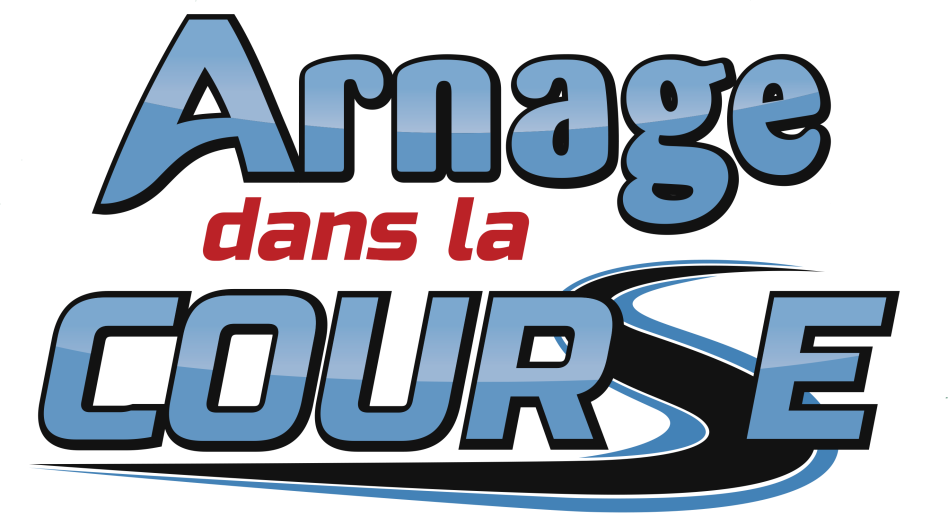 Bulletin d’inscriptionBonjour,Vous possédez une voiture qui serait susceptible de nous intéresser pour l’exposition d’ « Arnage dans la course » le Jeudi 11 JUIN de 9h00 à 17h00Vous souhaitez venir avec votre voiture : inscrivez-vous au plus vite car les places sont limitées. (120)Nom, Prénom :………………………………………………………………….Mail :…………………………………..tél portable :…………………...........Caractéristiques de la voiture : (Nom spécifique, année, puissance,...)………………………………………………………………………………………………………………………………………………………………………………………………………………………………………………………………………Palmarès ou anecdote sur la voiture :…………........................................………………………………………………………………………………………Contact : Bruno CharlotOrganisateur pour la Mairie d’ArnageTél :06.77.18.33.03charlot_bruno@orange.frSite : www.arnagedanslacourse.comNous vous enverrons une confirmation avec le programme de la journée, badge VIP et parking